EDITAL DE PROCESSO SELETIVO Nº 001/2023JULGAMENTO DOS RECURSOS CONTRA QUESTÕES E GABARITOO MUNICÍPIO DE SANTA CECÍLIA, Estado de Santa Catarina, faz saber a quem possa interessar a publicação do JULGAMENTO DOS RECURSOS CONTRA QUESTÕES E GABARITO do EDITAL DE PROCESSO SELETIVO Nº 001/2023, conforme segue:Questão nº 6 – Matemática – Nível MédioDespacho/Justificativa:DEFERIDO. QUESTÃO ANULADA. O erro de digitação do eu seria o expoente da expressão (constou f(x) = - x2 -2x -5 onde deveria constar f(x) = - x2 -2x -5) pode induzir o candidato a erro.Questão nº 6 – Matemática – Nível SuperiorDespacho/Justificativa:DEFERIDO. QUESTÃO ANULADA.Erro na formulação da questão, falou digitar a quantidade de fatias da pizza.Questão nº 7 – Matemática – Nível FundamentalDespacho/Justificativa:INDEFERIDO. Um ângulo de 90º é representado da seguinte forma: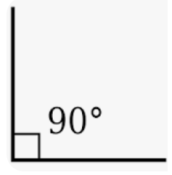 A imagem da questão representa um círculo completo, ou seja, 360º.Questão nº 9 – Matemática – Nível MédioDespacho/Justificativa:INDEFERIDO. O conceito de mediana é diferente do conceito de média. Primeiro colocar os números em ordem crescente. 99-103-105-107-109-113-120Mediana ímpar, logo valor central igual a 107.Questão nº 9 – Matemática – Nível SuperiorDespacho/Justificativa:DEFERIDO. QUESTÃO ANULADA.Faltou digitar o sinal de negativo na frente do número 24 no gabarito da alternativa “b”.Questão nº 16 – PsicólogoDespacho/Justificativa:INDEFERIDO. As três dimensões apontadas na alternativa (a), quais sejam 1)sentimentos predominantes; 2) nível de estresse pós-traumático e, 3) desorganização da vida pessoal, são essências para o trabalho em psicoterapia breve em situações de emergências. Tais fatores tem sido apontados de maneira consensual pela literatura da área. Avaliar somente os sentimentos predominantes e diminuir a ansiedade, como sugere o candidato, seria ofertar benefícios de forma restrita ao paciente.A banca mantém o gabarito na alternativa (a).  Questão nº 17 – PsicólogoDespacho/Justificativa:INDEFERIDO. A banca mantém o gabarito na letra (d), posto não se tratar apenas do envelhecimento, que justificaria a alternativa (b) ciclo vital. Trata-se do termo gereontologia, entendido como a complexidade do processo do envelhecimento, abarcando os aspectos culturais, ambientes e físicos. Tal COMPLEXIDADE coaduna-se com a alternativa (d) multifatorialidade vital, mesmo quando vista pela ótica da psicologia.Questão nº 18 – PsicólogoDespacho/Justificativa:INDEFERIDO. Integridade, segundo Erik Eriksoné obter um senso de integridade de ego e aceitação da vida da maneira como ela se lhe tem apresentado, podendo até mesmo aceitar a morte, ou se entregar ao desespero, pela impossibilidade de reviver suas vidas. Desespero, significa um estado de consciência que julga uma situação sem saída, criando uma desesperança, isto é, um temor pelo que há de vid.Desta maneira, a banca mantém o gabarito na letra (b).Questão nº 19 – FisioterapeutaDespacho/Justificativa:INDEFERIDO. Após a análise do recurso, esta Banca decidiu por manter o gabarito preliminar da questão, senão vejamos: O lúpus causa inflamação generalizada em todo o corpo, inclusive nas articulações. Isso significa que pode desencadear artrite. Artrite ou dor nas articulações que os médicos chamam de artralgia, um dos sintomas mais comuns do lúpus.A Artrite Reumatóide (AR) é uma doença inflamatória crônica que pode afetar várias articulações. A causa é desconhecida e acomete as mulheres duas vezes mais do que os homens. Inicia-se geralmente entre 30 e 40 anos e sua incidência aumenta com a idade.O lúpus pode ser de quadro leve no qual o paciente tem problema de acometimento articular, parte cutânea sem tanto comprometimento sistêmico, ou lúpus gravíssimo com acometimento renal.A artrite reumatoide é um quadro que lembra mais a parte articular. Pode ter lesão pulmonar e, geralmente, a lesão pulmonar da artrite reumatoide não é igual ado lúpus. Então, isso ajuda no diagnóstico. Além disso, pode ter acometimento cardíaco nos dois quadros. O acometimento renal até pode acontecer numa artrite reumatoide de longa data, mas geralmente, com outras doenças que se associam também. O lúpus já é mais agressivo e causa uma inflamação no rim – conhecida como nefritehttps://www.reumatologia.org.br/Diante do exposto, INDEFERE-SE o recurso, pois as doenças se diferenciam em seus aspectos e gravidade.Questão nº 20 – Agente de Serviços GeraisDespacho/Justificativa:INDEFERIDO. O(a) candidato(a) solicita alteração de gabarito para alternativa “D”, porém ao consultarmos o gabarito provisório publicado percebemos que a questão já apresenta a alternativa “D” como correta.Santa Cecília (SC), 25 de abril de 2023.ALESSANDRA APARECIDA GARCIA Prefeita Municipal